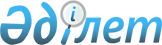 О внесении изменения в постановление акимата от 6 апреля 2016 года № 136 "Об определении перечня должностей специалистов в области образования, являющихся гражданскими служащими и работающих в сельской местности"
					
			Утративший силу
			
			
		
					Постановление акимата города Лисаковска Костанайской области от 14 февраля 2020 года № 42. Зарегистрировано Департаментом юстиции Костанайской области 2 марта 2020 года № 8991. Утратило силу постановлением акимата города Лисаковска Костанайской области от 31 марта 2021 года № 79
      Сноска. Утратило силу постановлением акимата города Лисаковска Костанайской области от 31.03.2021 № 79 (вводится в действие по истечении десяти календарных дней после дня его первого официального опубликования).
      В соответствии с пунктом 9 статьи 139 Трудового кодекса Республики Казахстан от 23 ноября 2015 года, приказом Министра образования и науки Республики Казахстан от 29 января 2016 года № 123 "Об утверждении Реестра должностей гражданских служащих в сфере образования и науки" (зарегистрирован в Реестре государственной регистрации нормативных правовых актов за № 13181), акимат города Лисаковска ПОСТАНОВЛЯЕТ:
      1. Внести в постановление акимата города Лисаковска "Об определении перечня должностей специалистов в области образования, являющихся гражданскими служащими и работающих в сельской местности" от 6 апреля 2016 года № 136 (опубликовано 2 июня 2016 года в газете "Лисаковская новь", зарегистрировано в Реестре государственной регистрации нормативных правовых актов за № 6354) следующее изменение:
      приложение к указанному постановлению изложить в новой редакции, согласно приложению к настоящему постановлению.
      2. Государственному учреждению "Аппарат акима города Лисаковска" в установленном законодательством Республики Казахстан порядке обеспечить:
      1) государственную регистрацию настоящего постановления в территориальном органе юстиции;
      2) размещение настоящего постановления на интернет – ресурсе акимата города Лисаковска после его официального опубликования.
      3. Контроль за исполнением настоящего постановления возложить на заместителя акима города Лисаковска по экономическим вопросам.
      4. Настоящее постановление вводится в действие по истечении десяти календарных дней после дня его первого официального опубликования. Перечень должностей специалистов в области образования, являющихся гражданскими служащими и работающих в сельской местности
      Должности специалистов в области образования, являющихся гражданскими служащими и работающих в сельской местности:
      1) руководитель государственного учреждения и государственного казенного предприятия города областного значения: малокомплектной школы;
      2) заместитель руководителя государственного учреждения и государственного казенного предприятия города областного значения: малокомплектной школы;
      3) учителя всех специальностей организаций дошкольного, начального, основного среднего, общего среднего образования;
      4) педагог дополнительного образования;
      5) педагог-психолог организаций образования, реализующих общеобразовательные учебные программы начального, основного среднего и общего среднего образования;
      6) вожатый;
      7) библиотекарь;
      8) воспитатель;
      9) музыкальный руководитель (основных служб);
      10) инструктор по физкультуре (основных служб);
      11) социальный педагог;
      12) медицинская (ий) сестра (брат).
					© 2012. РГП на ПХВ «Институт законодательства и правовой информации Республики Казахстан» Министерства юстиции Республики Казахстан
				
      Аким города Лисаковска 

А. Исмагулов
Приложение
к постановлению акимата
от 14 февраля 2020 года
№ 42Приложение
к постановлению акимата
от 6 апреля 2016 года
№ 136